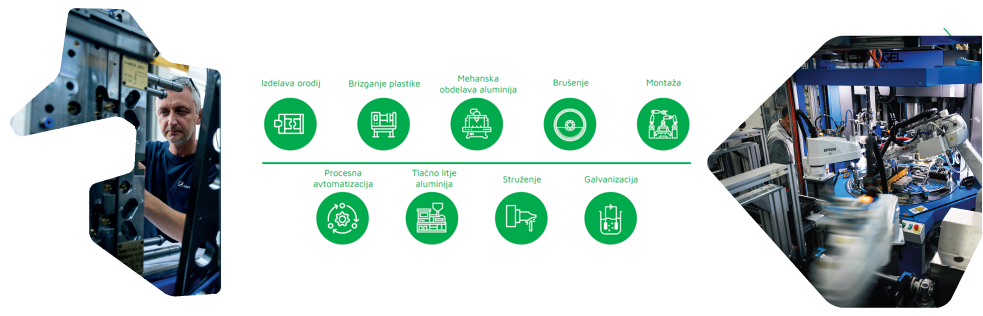 Skupino ISKRA ISD d.o.o. odlikuje 70-letna tradicija iz področja predelave kovin, plastičnih mas, litjem aluminija ter galvanske zaščite. Delujemo na področju avtomobilske industrije, energetike in bele tehnike. Skupina šteje 540 sodelavcev in jo sestavlja 6 družb.V družbi ISKRA ISD – STORITVE d.o.o. iščemo VARNOSTNEGA INŽENIRJA (m/ž)Ste pozitivno naravnana oseba z željo po strokovnem in osebnem razvoju in z željodelati v dinamičnem, razgibanem okolju, kjer izzivov ne zmanjka? Ste samostojni, odgovorni, natančni in zanesljivi?Potem je to prava priložnost za vas!Vaše naloge bodo predvsem:uvajanje standardiziranih sistemov varstva pri delu, požarnega varstva in varstva okolja,izvajanje in nadziranje izvajanja predpisov iz varstva,izdelava navodil za varno delo, izdelava in revizija ocene tveganja,izdelava in izvajanje programov usposabljanja,seznanjanje, svetovanje in sodelovanje pri ukrepih za zmanjšanje in preprečevanje obremenitve okolja,sodelovanje pri pripravi načrtov za zaščito in reševanje po predpisih o varstvu pred naravnimi in drugimi nesrečami,sodelovanje z zunanjimi institucijami.Od vas pričakujemo:pozitivno naravnanost, samoiniciativnost in osredotočenost na rezultate,sposobnost timskega dela,vsaj tri leta ustreznih izkušenj,6. ali 7. stopnjo izobrazbe varnostni inženir, inženir tehniške varnosti ali druge enakovredne izobrazbe,strokovni izpit iz varstva pri delu in strokovni izpiti iz požarnega varstva,osnovni andragoški izpit,poznavanje standardov, predpisov in zakonov s področja varnosti in zdravja pri delu, varstva okolja, varstva pred požarom.Nudimo:zaposlitev za nedoločen čas s 6 mesečnim poskusnim delomfleksibilen delovni čas,delo v mladem, rastočem kolektivu,dinamično in kreativno delovno okolje,kritje vseh stroškov pri udeležbi na izobraževanjih, sejmih,…priložnost za osebni in strokovni razvoj,uporabo sodobnih tehnologij.Če smo zbudili vaše zanimanje nam pošljite prijavo z življenjepisom na elektronski naslov,kadri@iskra-isd.si, najkasneje do 10.04.2022.Več o podjetju si lahko preberete na spletni strani http://www.iskra-isd.si/sl.